SECRETARÍA DE DESARROLLO SUSTENTABLE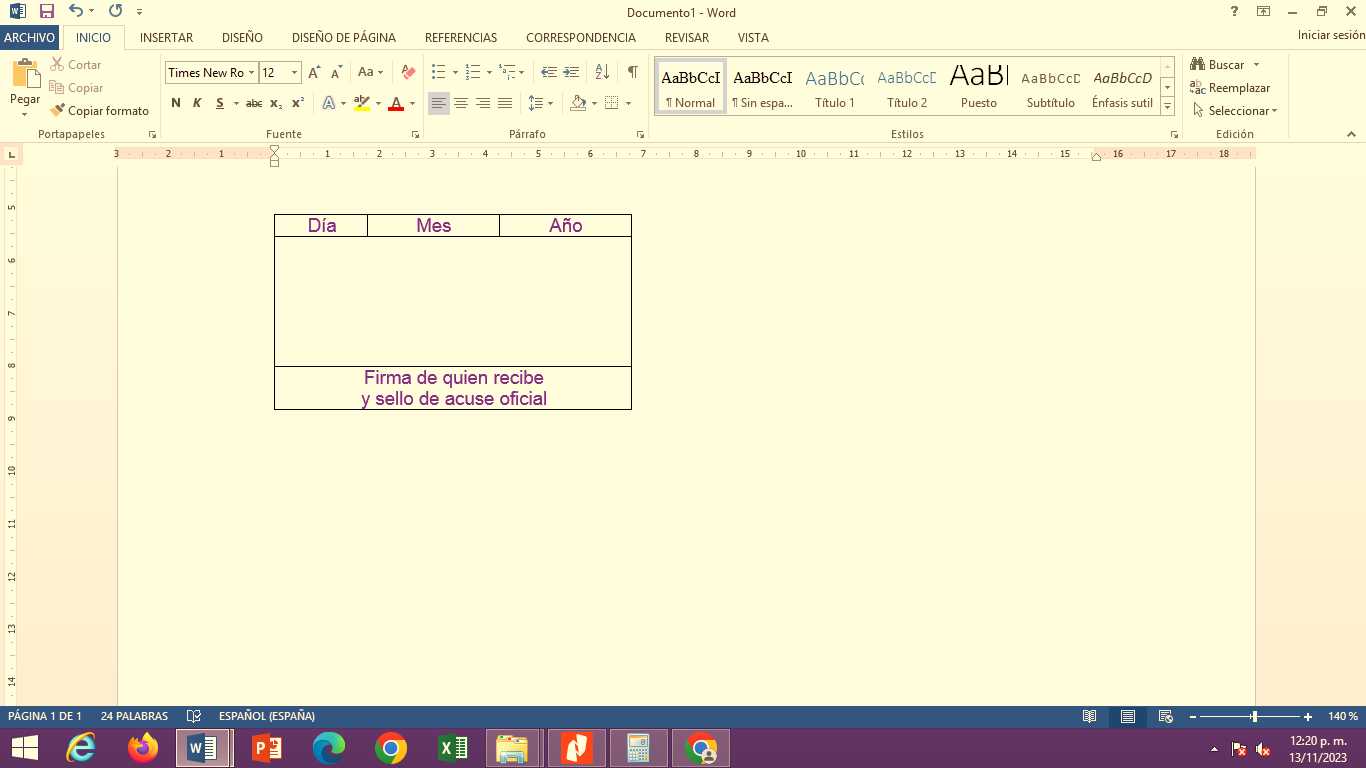 DIRECCIÓN GENERAL DE GESTIÓN AMBIENTALDIRECCIÓN DE GESTIÓN INTEGRAL DE RESIDUOSSOLICITUD DE AUTORIZACIÓN PARA LA RECOLECCIÓN Y TRANSPORTE DE RESIDUOS Y/O TRANSPORTE DE RESIDUOS DESDE O HACIA LA ENTIDADTITULAR DE LA DIRECCIÓN GENERALDE GESTIÓN AMBIENTALPRESENTEIndicar el tipo de autorización a solicitar:Datos Generales del solicitanteDatos de la información de la solicitud e información especificaDocumentos anexos al formato1: Los documentos deben ser legibles, o en su defecto, se dará por hecho que se omitió su presentación.Anexo 1:Tabla 1. Tipos y Claves de ResiduosTabla 2. Tipos de envasesTabla 3. Etapa de manejo de los residuos1. Lugar de la solicitud2. Fecha de la solicitud2. Fecha de la solicitud2. Fecha de la solicitudDíaMesAñoTransporte de residuos sólidos urbanos y/o de manejo especialTransporte de residuos desde o hacia la entidad3. Persona física4. Persona MoralNombre (s):Denominación o razón social: Primer apellido:Denominación o razón social: Segundo apellido:Denominación o razón social: RFC:RFC:5. Representante legal (persona moral)6. Personas autorizadas para oír y recibir notificacionesNombre (s):Nombre (s):Primer apellido:Primer apellido:Segundo apellido:Segundo apellido:7. Domicilio para oír y recibir notificaciones7. Domicilio para oír y recibir notificaciones8. Domicilio de las instalaciones8. Domicilio de las instalaciones8. Domicilio de las instalaciones8. Domicilio de las instalacionesCalle:Calle:Calle:Calle:Calle:Calle:Número exterior:Número interior:Número exterior:Número exterior:Número exterior:Número interior:Colonia:Colonia:Colonia:Colonia:Colonia:Colonia:Código postal:Código postal:Código postal:Código postal:Código postal:Código postal:Municipio:Municipio:Municipio:Municipio:Municipio:Municipio:Teléfono:Teléfono:Teléfono:Teléfono:Teléfono:Teléfono:Correo electrónico:Correo electrónico:Ubicación en coordenadas geográficas o UTM:Ubicación en coordenadas geográficas o UTM:Ubicación en coordenadas geográficas o UTM:Ubicación en coordenadas geográficas o UTM:UTMX:Y:Y:GeográficasLN:LO:LO:9. Fecha de inicio de operaciones10. Inversión estimada del proyecto, en miles de pesos.11. Descripción e identificación de los residuos sólidos que se pretenden manejar11. Descripción e identificación de los residuos sólidos que se pretenden manejar11. Descripción e identificación de los residuos sólidos que se pretenden manejarNombre del residuo(Ver Tabla 1)Cantidad estimada de manejo(ton/mes)Tipo de envases en los que se recolectarán y transportaran los residuos(Ver Tabla 2)12. Destino de los residuos12. Destino de los residuos12. Destino de los residuos12. Destino de los residuos12. Destino de los residuosNombre del residuo(Ver Tabla 1)DestinoDestinoDestinoDestinoNombre del residuo(Ver Tabla 1)Siguiente etapa de manejo(Ver Tabla 3)Nombre o razón socialDomicilioNúmero de autorización13. Vehículos que se utilizarán13. Vehículos que se utilizarán13. Vehículos que se utilizarán13. Vehículos que se utilizarán13. Vehículos que se utilizarán13. Vehículos que se utilizaránCapacidadCapacidadMarcaModeloNúmero de placasNúmero de serie(ton)(m3)MarcaModeloNúmero de placasNúmero de serie14. Descripción de los equipos a emplear en la recolección y transporte, detallando sus sistemas de control (Por tipo de residuo).15. Medidas de seguridad que se implementarán durante la recolección, transporte y descarga del o los residuos (En condiciones normales y en caso de que los residuos se caigan o diseminen).No.Documento (Trámite en modalidad Presencial)OriginalCopiaCumple (Para el llenado de la SDS)1Formato de solicitud de autorización debidamente requisitado.112Identificación oficial del propietario o representante legal. . (INE, Pasaporte, Cédula Profesional)13Tarjeta (s) de circulación del (os) vehículo (s) empleado (s) (vigente).14Permiso (s) de carga vigente (s)15Póliza (s) de Seguro vigente (s)16Comprobantes de la capacidad técnica del personal involucrado en el manejo de los residuos y sus riesgos sanitarios y ambientales. Constancias DC-3, diplomas o constancias de cursos en materia de manejo de residuos con duración mínima de 3 hrs con una vigencia no mayor a 1 años de haberlo concluido, titulo o cedula profesional en carreras afines al medio ambiente.17Programa de prevención y atención de contingencias o emergencias ambientales y accidentes que contenga la descripción detallada de las acciones, medidas, obras, equipos, instrumentos o materiales con que cuenta la empresa para controlar contingencias ambientales debidas a emisiones descontroladas, dispersiones, fugas, derrames e incendios que puedan presentarse durante el transporte de los residuos sólidos urbanos y de manejo especial.18Comprobante del pago derechos correspondiente, emitido por la Secretaría de Hacienda del Estado de Morelos. (https://www.hacienda.morelos.gob.mx/index.php/tramites-y-servicios-en-linea/comprobantes-de-pago).19Anexo fotográfico que incluya al menos una imagen de la placa, parte frontal, lateral y trasera del vehículo y en caso de ser un tráiler del contenedor (es).  1En caso de tratarse de una persona moral además de los requisitos señalados en los puntos de 1, 2, 3, 4, 5, 6, 7, 8, 9 y 10 será necesario anexar los siguientes documentos:10En el caso de personas morales, presentar acta constitutiva de la empresa, cuyo objeto social ampare las actividades que pretende desarrollar.  111Documento jurídico que acredite al representante o apoderado legal.1N°Trámite ante la Ventanilla Digital MorelenseOriginalN°Cumple (Para el llenado de la SDS)1Formato de solicitud de autorización debidamente requisitado. En archivo PDF12Identificación oficial del propietario o representante legal. . (INE, Pasaporte, Cédula Profesional).  En archivo PDF13Tarjeta (s) de circulación del (os) vehículo (s) empleado (s) (vigente).  En archivo PDF14Permiso (s) de carga vigente (s).  En archivo PDF15Póliza (s) de Seguro vigente (s).  En archivo PDF16Comprobantes de la capacidad técnica del personal involucrado en el manejo de los residuos y sus riesgos sanitarios y ambientales. Constancias DC-3, diplomas o constancias de cursos en materia de manejo de residuos con duración mínima de 3 hrs con una vigencia no mayor a 1 años de haberlo concluido, titulo o cedula profesional en carreras afines al medio ambiente.  En archivo PDF17Programa de prevención y atención de contingencias o emergencias ambientales y accidentes que contenga la descripción detallada de las acciones, medidas, obras, equipos, instrumentos o materiales con que cuenta la empresa para controlar contingencias ambientales debidas a emisiones descontroladas, dispersiones, fugas, derrames e incendios que puedan presentarse durante el transporte de los residuos sólidos urbanos y de manejo especial. En archivo PDF18Comprobante del pago derechos correspondiente,  emitido por la Secretaría de Hacienda del Estado de Morelos.(https://www.hacienda.morelos.gob.mx/index.php/tramites-y-servicios-en-linea/comprobantes-de-pago).  En archivo PDF19Anexo fotográfico que incluya al menos una imagen de la placa, parte frontal, lateral y trasera del vehículo y en caso de ser un tráiler del contenedor (es).  En archivo PDF1En caso de tratarse de una persona moral además de los requisitos señalados en los puntos de 1, 2, 3, 4, 5, 6, 7, 8, 9 y 10 será necesario anexar los siguientes documentos:10En el caso de personas morales, presentar acta constitutiva de la empresa, cuyo objeto social ampare las actividades que pretende desarrollar.  En archivo PDF111Documento jurídico que acredite al representante o apoderado legal En archivo PDF116. Declaro que la información contenida en el presente formato de solicitud de autorización es fidedigna y puede ser verificada por la Secretaría de Desarrollo Sustentable. En caso de omisión o falsedad, se podrá invalidar el trámite y/o aplicar las sanciones correspondientes.16. Declaro que la información contenida en el presente formato de solicitud de autorización es fidedigna y puede ser verificada por la Secretaría de Desarrollo Sustentable. En caso de omisión o falsedad, se podrá invalidar el trámite y/o aplicar las sanciones correspondientes.16. Declaro que la información contenida en el presente formato de solicitud de autorización es fidedigna y puede ser verificada por la Secretaría de Desarrollo Sustentable. En caso de omisión o falsedad, se podrá invalidar el trámite y/o aplicar las sanciones correspondientes.16. Declaro que la información contenida en el presente formato de solicitud de autorización es fidedigna y puede ser verificada por la Secretaría de Desarrollo Sustentable. En caso de omisión o falsedad, se podrá invalidar el trámite y/o aplicar las sanciones correspondientes.Acepto17. Firmas17. Firmas_______________________________________Nombre y firma del propietarioo representante legal_________________________________________Nombre y firma delrepresentante técnicoTipo de residuoClaveRestos de alimentosRORG01Restos de jardinería y podasRORG02Excrementos y residuos de animalesRORG03Aserrín o residuos de maderaRORG04BagazoRORG05CachazaRORG06Aceite comestible usadoRORG07PapelRVAL01CartónRVAL02MaderaRVAL03VidrioRVAL04Fibras sintéticasRVAL05Fibras naturalesRVAL06Algodón y TrapoRVAL07Residuos de CueroRVAL08De Polietilen Tereftalato (PET)RPLA01De Polietilenos de baja y alta densidad (PELD y PEHD)RPLA02De Polipropileno (PP)RPLA03De Policloruro de vinilo (PVC)RPLA04De Policarbonato (PC)RPLA05De Poliestireno (PS)RPLA06Fleje de PlásticoRPLA07Hule RPLA08Plástico ABSRPLA09Plástico policarbonato ABSRPLA10Resina ABS RPLA11Envases de PolicarbonatoRPLA12Garrafas de plástico y botella de PETRPLA13Espuma rígida de poliuretanoRPLA14Piezas de poliuretano RPLA15Acero inoxidableRMET01AlambreRMET02Alambre de pacasRMET03Alambres de bieldosRMET04Latas de AluminioRMET05AluminioRMET06BronceRMET07CarcazaRMET08Chatarra aluminioRMET09Chatarra de aceroRMET10CobreRMET11Escoria de aluminioRMET12FierroRMET13Fleje de aceroRMET14LatónRMET15Rebaba de aceroRMET16Rebaba de aluminioRMET17Rebaba de bronceRMET18Rebaba de hierro gris RMET19Residuos de actividades médico asistenciales a humanosRMEH01Residuos de actividades médico asistenciales a animalesRMEA01Cosméticos no aptos para el consumoRCOS01Alimentos no aptos para el consumoRCSI01Residuos de las actividades agrícolas, forestales y pecuariasRAFP01Residuos de los servicios de transporte foráneo y terrestreRTNT01Residuos de los servicios de transporte aéreoRTNA01Neumáticos usadosRNUU01Muebles usados generados en gran volumenRMGV01Enseres domésticos usados generados en gran volumenREDV01Residuos de laboratoriosRLAB01Cartuchos de tonnerRINF01De componentes electrónicosRINF02CablesRINF03Lodos residuales no peligrosos de procesoRLOD01Lodos residuales no peligrosos de sistemas de tratamientoRLOD02Arena SílicaRARE01Arena Sílica mezclada con cedacería de vidrio, dolomita, caliza. RARE02Materiales cerámicos, lozas y ladrillosRCNT01Residuos de Excavación de Obra Civil en GeneralRCNT02Escombros o residuos de la construcción mezclados con escombrosRCNT03AsfaltoRCNT04De Demolición RCNT05Contenedores plásticos limpiosREEL01Contenedores metálicos limpiosREEL02Contenedores de cartón limpiosREEL03Contenedores de madera limpiosREEL04Envases y Embalajes multicapaREEL05Otros que requieran de un manejo específicoROTR01TipoClaveTamboresTE010Contenedores metálicosTE020Contenedores plásticosTE030Bolsas plásticasTE040A granelTE050TolvaTE060Otros (especifique)TE090Etapa de manejoClavePlanta de compostaEM010IncineraciónEM020Co-procesamientoEM030TermólisisEM040Quema en calderosEM050Transferencia a otros estadosEM060Transferencia a otros paísesEM070Re-usoEM080ReciclajeEM090DonaciónEM100VentaEM110Uso en agriculturaEM120AlimentaciónEM130Estación de transferenciaEM140Servicio Municipal de acopio, selección y/o relleno sanitarioEM150Servicio privado de acopio y relleno sanitarioEM160ConfinamientoEM170Quema a cielo abiertoEM180Tiradero a cielo abiertoEM190Otros destinosEM200